2.7 Developing FuelsPolymers and PlasticsElastomers – soft springy polymers which can be deformed and go back to their original shapePolymerisation – small molecules called monomers join together to form long chain polymersAddition Polymerisation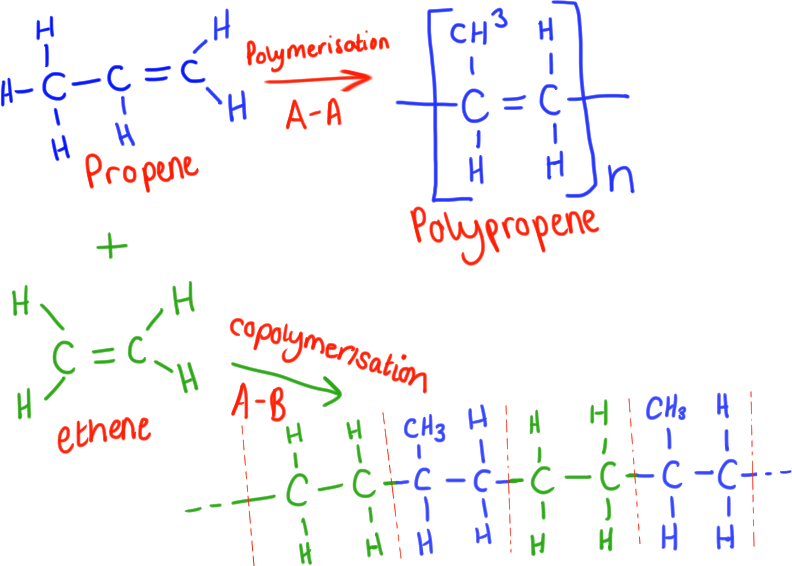 